4 марта 2020 года, в нашей группе «Дюймовочка» прошло мероприятие,  посвященное Международному женскому дню   8 марта!  Дети рассказывали стихи про мам и бабушек, пели песни «Пирог для мамочки», «Мы с моею бабушкой», «Мальчишки». Таня Янбаева спела песню «Маленькая модница». Мальчики  станцевали  танец  «ВДВ»,  танец «Шутка». Также играли в игру «Хозяюшка» и инсценировали сценку «Три девицы», показали интересную историю «Мама и ребёнок». 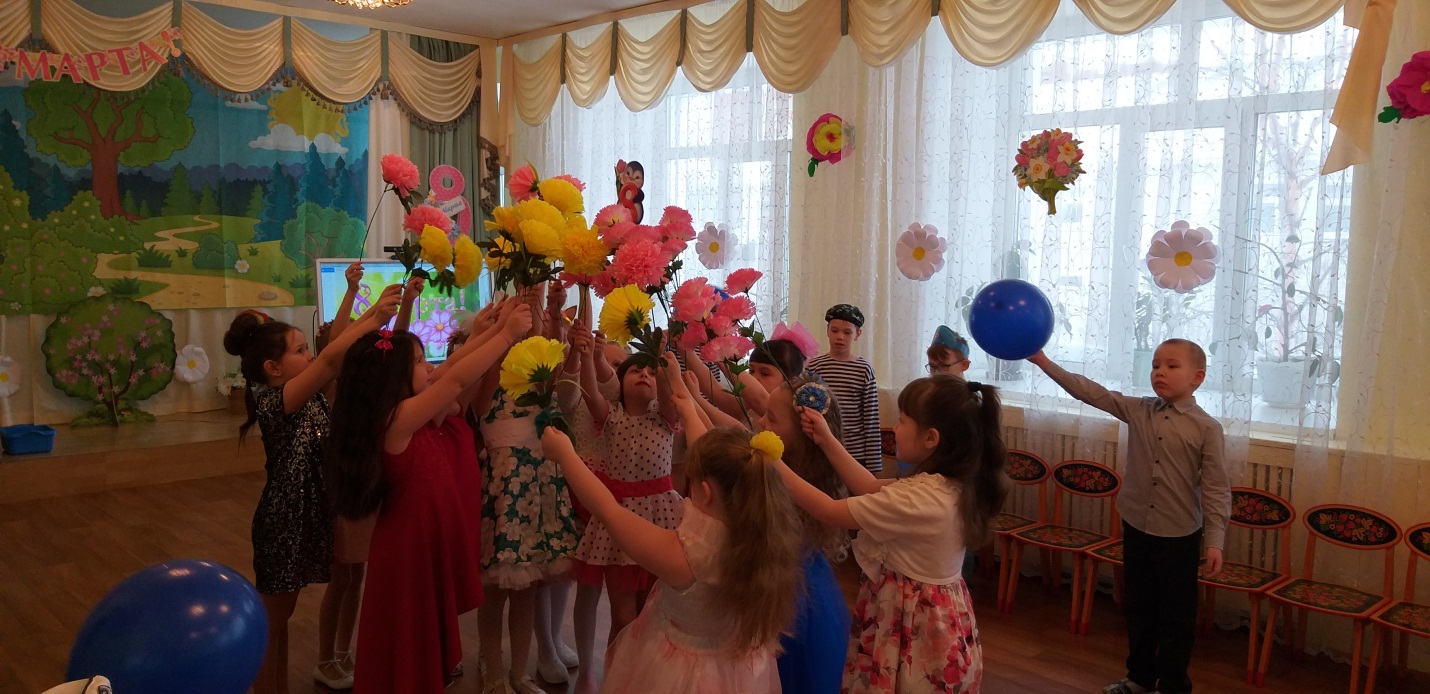 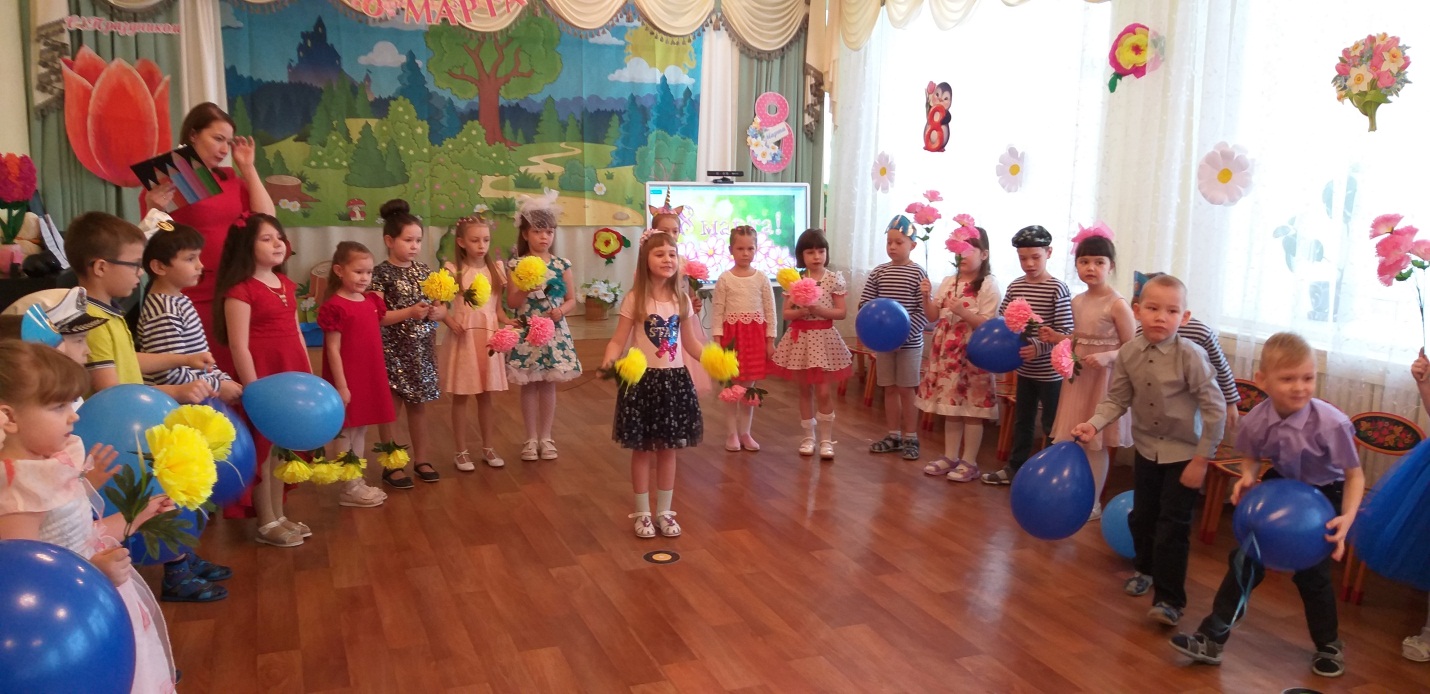 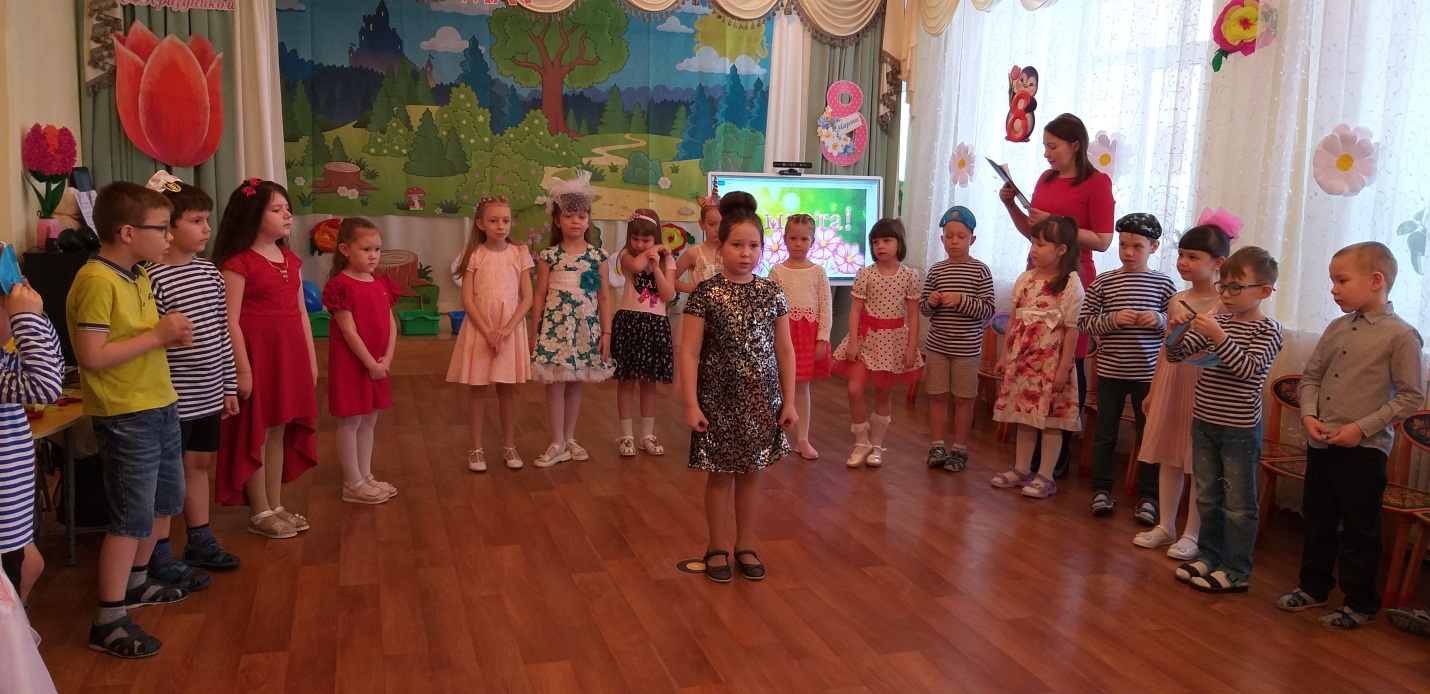 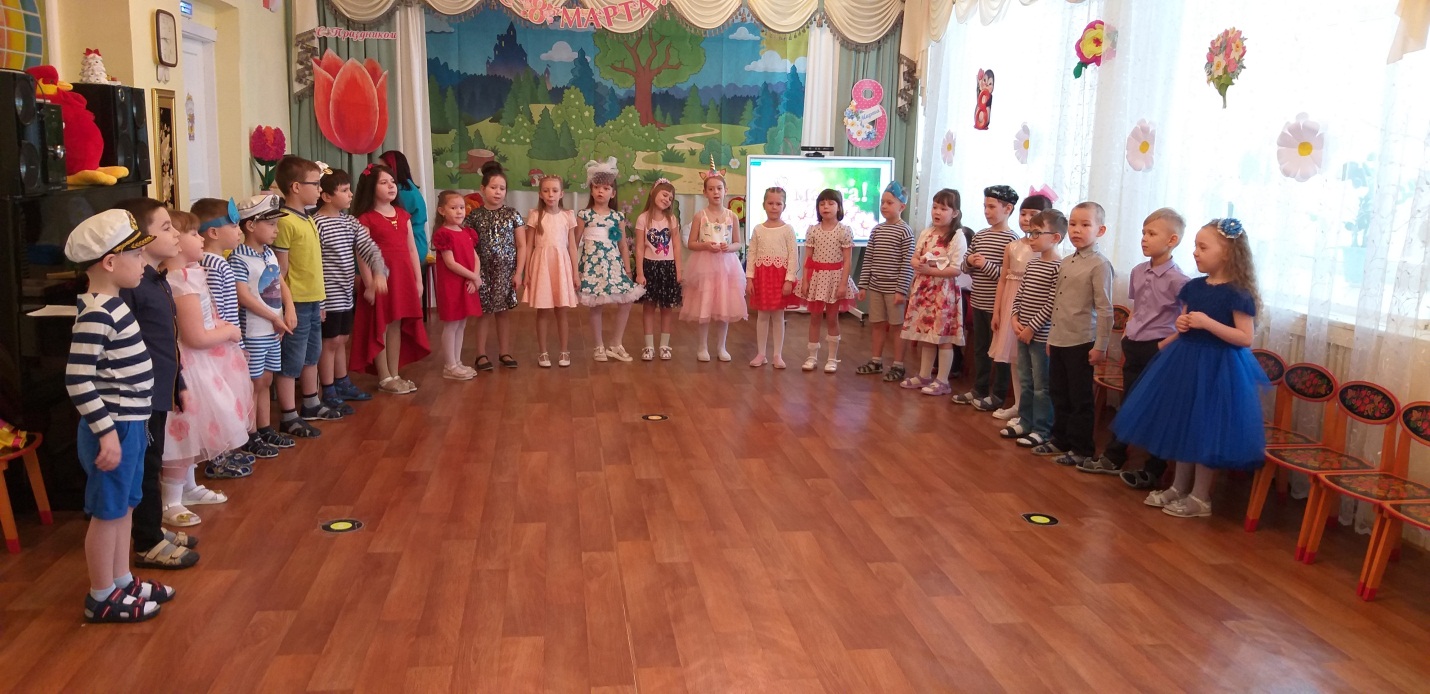 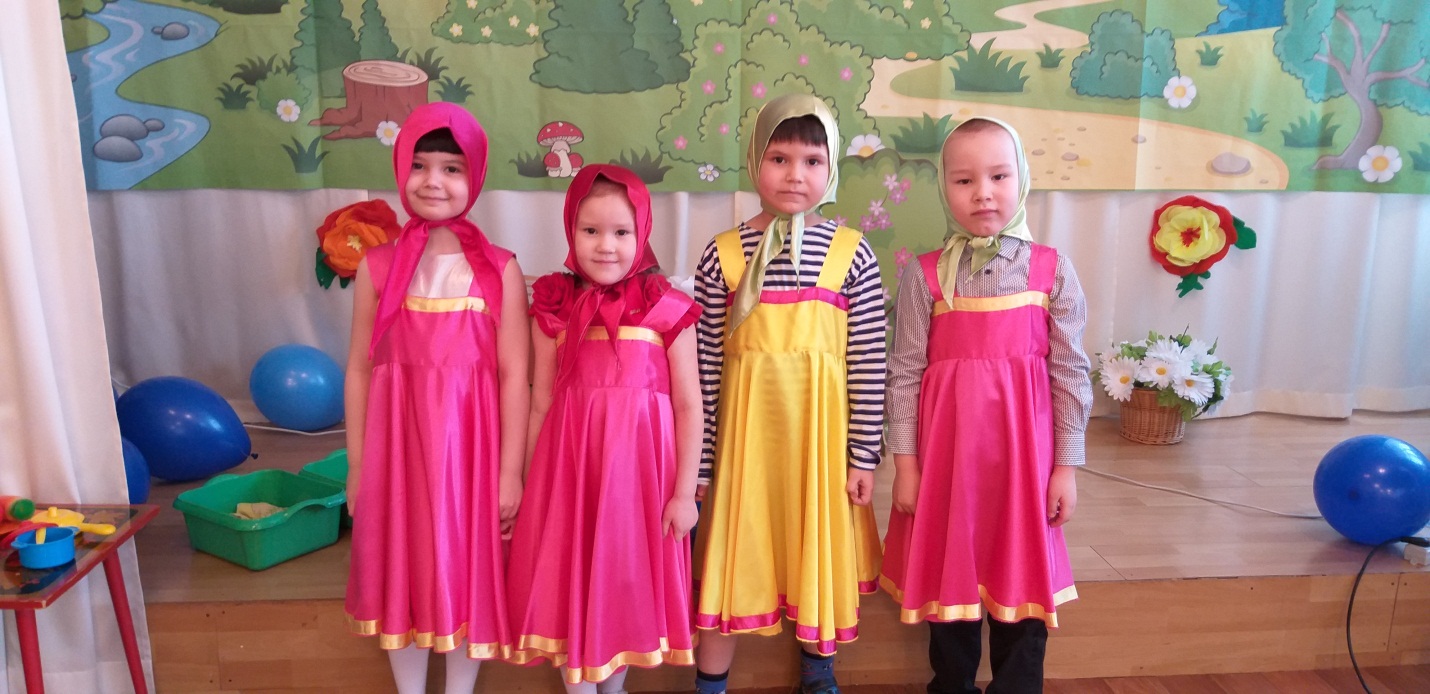 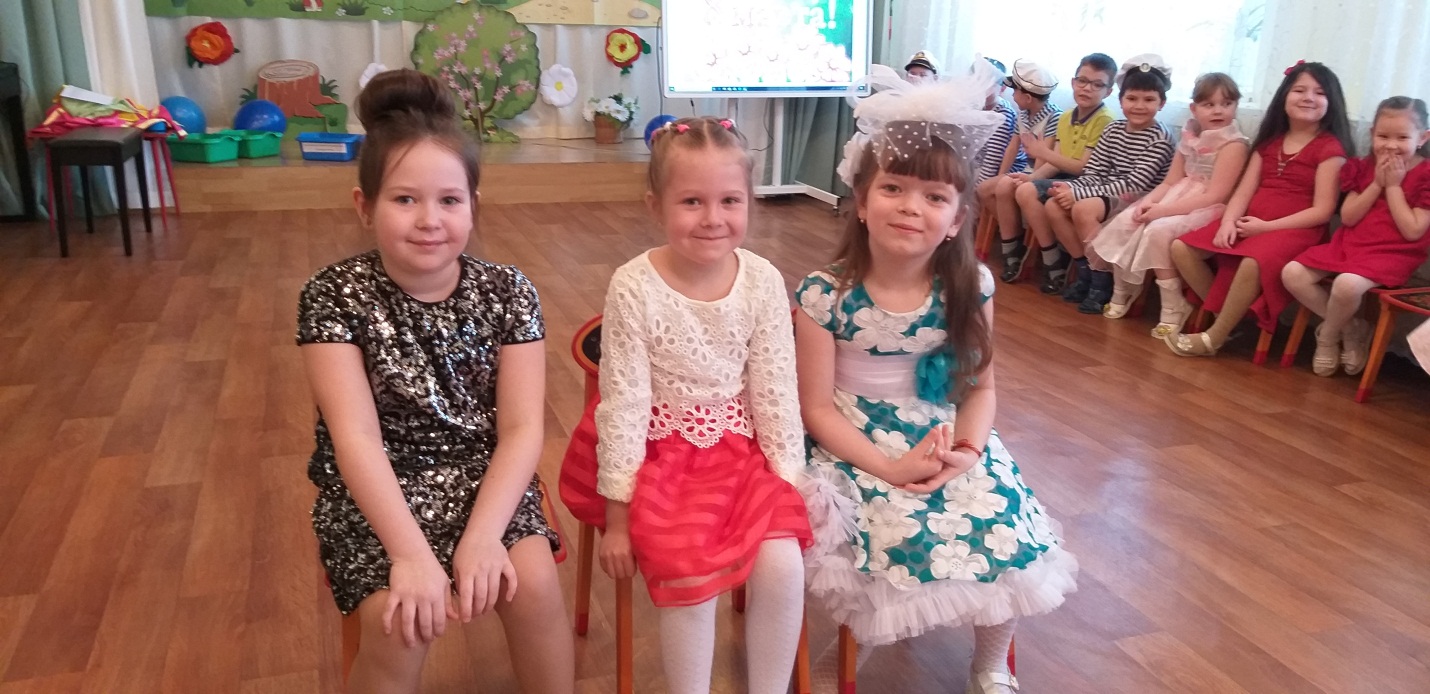 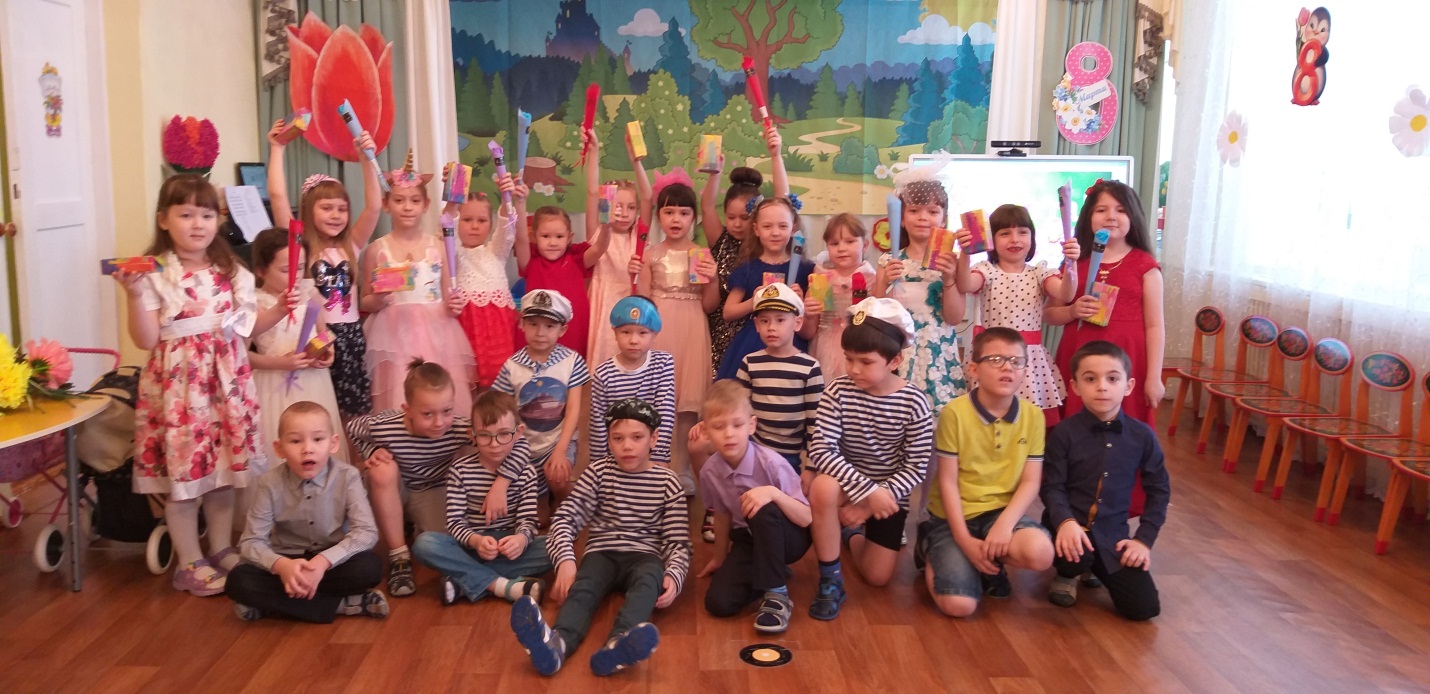 